СИЛЛАБУС2021-2022 оқу жылының күзгі семестрі6B04204 – «Қаржы құқығы» мамандығы бойынша білім беру бағдарламасыОҚУ КУРСЫНЫҢ МАЗМҰНЫН ЖҮЗЕГЕ АСЫРУ КҮНТІЗБЕСІ (кестесі)Декан 	              Д.Л. Байдельдинов Әдістемелік кеңес төрайымы				                           А.А.Урисбаева Кафедра меңгерушісі	                                                                          А.Е. ЖатқанбаеваДәріскер		                                                                                      М.К. НакишеваПәннің кодыПәннің атауыСтуденттің өзіндік жұмысы (СӨЖ)Сағат саны Сағат саны Сағат саны Сағат саны Сағат саны Кредит саныСтуденттің оқытушы басшылығымен өзіндік жұмысы (СОӨЖ)  Пәннің кодыПәннің атауыСтуденттің өзіндік жұмысы (СӨЖ)Дәрістер (Д)Практ. сабақтар (ПС)Практ. сабақтар (ПС)Зерт. сабақтар (ЗС)Зерт. сабақтар (ЗС)Кредит саныСтуденттің оқытушы басшылығымен өзіндік жұмысы (СОӨЖ)  BudP4305Бюджеттік құқық98153030--55Курс туралы академиялық ақпаратКурс туралы академиялық ақпаратКурс туралы академиялық ақпаратКурс туралы академиялық ақпаратКурс туралы академиялық ақпаратКурс туралы академиялық ақпаратКурс туралы академиялық ақпаратКурс туралы академиялық ақпаратКурс туралы академиялық ақпаратКурс туралы академиялық ақпаратОқытудың түріКурстың типі/сипатыДәріс түрлеріДәріс түрлеріДәріс түрлеріПрактикалық сабақтардың түрлеріПрактикалық сабақтардың түрлеріСӨЖ саныСӨЖ саныҚорытынды бақылау түріОнлайн /оффлайнТеориялықпроблемалық,аналитикалық дәріс
проблемалық,аналитикалық дәріс
проблемалық,аналитикалық дәріс
міндеттерді шешу,жағдаяттық тапсырмаларміндеттерді шешу,жағдаяттық тапсырмалар55жазбаша емтиханДәріскерНакишева Махаббат КенжехановнаНакишева Махаббат КенжехановнаНакишева Махаббат КенжехановнаНакишева Махаббат КенжехановнаНакишева Махаббат КенжехановнаНакишева Махаббат Кенжехановнакесте бойыншакесте бойыншакесте бойыншаe-mailmakhabbat.kaznu@gmail.commakhabbat.kaznu@gmail.commakhabbat.kaznu@gmail.commakhabbat.kaznu@gmail.commakhabbat.kaznu@gmail.commakhabbat.kaznu@gmail.comкесте бойыншакесте бойыншакесте бойыншаТелефондары870178051548701780515487017805154870178051548701780515487017805154кесте бойыншакесте бойыншакесте бойыншаКурстың академиялық презентациясыПәннің мақсатыОқытудың күтілетін нәтижелері (ОН)Пәнді оқыту нәтижесінде білім алушы қабілетті болады:ОН қол жеткізу индикаторлары (ЖИ) (әрбір ОН-ге кемінде 2 индикатор)Бюджеттік  құқықтық қатынастары саласындағы заңнаманы  таныстыру, түсіндіру, оларды жетілдіру жолдарын қарастыру, сонымен қатар Бюджеттік құқығын оқу пәні ретінде зерттеу, оның пәнін, әдістері мен қағидаларын түсіну. Бюджеттік құқығын оқу пәні ретінде және құқық саласы ретінде игеру; Бюджет заңнамасын білу; Бюджет қатынастары саласындағы құқықтық тәжірибені игеру.ОН 1. Заңдылықты қамтамасыз ету үшін бюджет саласындағы қызмет және мемлекеттік реттеудің жаңа әдістемелерін қолдану туралы теория мен заңнаманың мазмұнын түсінуді көрсету;ЖИ 1.1 Бюджет құқығының барлық институттарын құқықтық бекітудің ерекшелігін дәлелдеу.ЖИ 1.2 Экономиканың мемлекеттік және мемлекеттік емес секторында осы нормаларды қолдану ерекшелігі арқылы қазақстандық және халықаралық құқық жүйесіндегі Бюджет құқығының орны мен рөлін анықтау.Бюджеттік  құқықтық қатынастары саласындағы заңнаманы  таныстыру, түсіндіру, оларды жетілдіру жолдарын қарастыру, сонымен қатар Бюджеттік құқығын оқу пәні ретінде зерттеу, оның пәнін, әдістері мен қағидаларын түсіну. Бюджеттік құқығын оқу пәні ретінде және құқық саласы ретінде игеру; Бюджет заңнамасын білу; Бюджет қатынастары саласындағы құқықтық тәжірибені игеру.ОН 2. Қазақстан экономикасының түрлі секторлары жұмысының тиімділігін жетілдіру жөніндегі шаралар кешенін ұсыну үшін олардың тиімділігін сыни бағалау негізінде бюджет құқығы нормаларын қолдану тәртібін талдау әдістерін саралау;ЖИ 2.1 Бюджеттің халықаралық және отандық құқығының нормаларын қолдану шарттарын талдау әдістемесін қолдану.ЖИ 2.2 Бюджет құқығының қандай да бір нормаларын қолдану шарттарын түсіндіру.ЖИ 2.3 Әр түрлі практикалық жағдайларда нормаларды заңнамалық шоғырландырудың ерекшеліктерін талдау.Бюджеттік  құқықтық қатынастары саласындағы заңнаманы  таныстыру, түсіндіру, оларды жетілдіру жолдарын қарастыру, сонымен қатар Бюджеттік құқығын оқу пәні ретінде зерттеу, оның пәнін, әдістері мен қағидаларын түсіну. Бюджеттік құқығын оқу пәні ретінде және құқық саласы ретінде игеру; Бюджет заңнамасын білу; Бюджет қатынастары саласындағы құқықтық тәжірибені игеру.ОН3. Бюджет саласындағы мемлекеттік реттеу қызметінің ерекшелігін талдау және анықтау, сондай-ақ елдің бюджет институтын дамыту тиімділігін қамтамасыз ету.ЖИ 3.1 Мемлекеттік реттеу және басқару әдістемелерін жіктеуЖИ 3.2 Бюджет институты жұмысының тиімділігін қамтамасыз ету үшін мемлекеттік реттеу және мемлекеттік басқару әдістерін салыстыру, мемлекеттік реттеу және мемлекеттік басқару құралдарын қолдану.ЖИ 3.3 Мемлекеттік реттеу мен басқарудың ұқсастықтары мен айырмашылықтарын және осы әдістерді қолдану негіздерін анықтау.Бюджеттік  құқықтық қатынастары саласындағы заңнаманы  таныстыру, түсіндіру, оларды жетілдіру жолдарын қарастыру, сонымен қатар Бюджеттік құқығын оқу пәні ретінде зерттеу, оның пәнін, әдістері мен қағидаларын түсіну. Бюджеттік құқығын оқу пәні ретінде және құқық саласы ретінде игеру; Бюджет заңнамасын білу; Бюджет қатынастары саласындағы құқықтық тәжірибені игеру.ОН4. Бюджет қызметінің әртүрлі салаларында заңдылықты сақтау және қамтамасыз ету бойынша ұсыныстар жасау;ЖИ4.1 Бюджет саласындағы заңнаманың сақталуын қамтамасыз ету бойынша шаралар әзірлеу.ЖИ4.2 Заңдылықтың бұзылу себептерін түсіндіру және оларды жою.ЖИ 4.3 Бюджет қызметінің әртүрлі салаларында заңнаманың сақталуын қамтамасыз етуді жетілдіру бойынша жоспарлар жасау.Бюджеттік  құқықтық қатынастары саласындағы заңнаманы  таныстыру, түсіндіру, оларды жетілдіру жолдарын қарастыру, сонымен қатар Бюджеттік құқығын оқу пәні ретінде зерттеу, оның пәнін, әдістері мен қағидаларын түсіну. Бюджеттік құқығын оқу пәні ретінде және құқық саласы ретінде игеру; Бюджет заңнамасын білу; Бюджет қатынастары саласындағы құқықтық тәжірибені игеру.ОН5. Қазақстанның бюджет саласындағы жұмысты жетілдіру және қауіпсіздігін қамтамасыз ету бойынша нақты ұсыныстарды тұжырымдау үшін ҚР заңнамасын талдау және оның халықаралық міндеттемелер мен ұлттық мүдделерге сәйкестігі негізінде жұмыстың әртүрлі салаларындағы құқықтық реттеу практикасына баға беру.ЖИ5.1 Қазақстанның ұлттық мүдделерін ескере отырып, халықаралық міндеттемелерді орындау қажеттілігін негіздеу.ЖИ 5.2 бюджет секторының жұмыс істеуінің тиімділігі мен қауіпсіздігін қамтамасыз ету саласындағы шет елдердің тәжірибесін бағалау.ЖИ 5.3 ҚР бюджет секторының жұмыс істеуінің тиімділігі мен қауіпсіздігін арттыруда шет елдердің оң тәжірибесін қолдану мүмкіндігіне баға беру.ПререквизиттерTGP 1201 - Мемлекет және құқық теориясы; KPRK1202 - Конституциялық құқық; GPRK2204 ҚР Азаматтық құқығы жалпы бөлімі;UPRK2205 - Қылмыстық құқық; EPRK 2222 - ҚР Экологиялық құқығы; TGP 1201 - Мемлекет және құқық теориясы; KPRK1202 - Конституциялық құқық; GPRK2204 ҚР Азаматтық құқығы жалпы бөлімі;UPRK2205 - Қылмыстық құқық; EPRK 2222 - ҚР Экологиялық құқығы; ПостреквизиттерҚР қаржылық құқығы, BP4402 - ҚР банк құқығы, NPRK4422 - ҚР салық құқығыҚР қаржылық құқығы, BP4402 - ҚР банк құқығы, NPRK4422 - ҚР салық құқығыӘдебиет және ресурстарӘдебиеттер:Қазақстан Республикасы Президентінің 2001 жылғы 11 шілдедегі «Қаржы рыногын мемлекеттік реттеудің бірыңғай жүйесін ұйымдастыру жөніндегі шаралар туралы» ЖарлығыҚазақстан Республикасының 2007 жылғы 28 ақпандағы «Бухгалтерлік есеп пен қаржылық есептілік туралы»  Заңы «Қазақстан Республикасы Қаржы министрлігінің кейбір мәселелері туралы» Қазақстан Республикасы Үкіметінің 2008 жылғы 24 сәуірдегі Қаулысына өзгерістер мен толықтырулар енгізу туралы 2020 жылғы 3 қарашадағы қаулысыҚазақстан Республикасының 2011 жылғы 6 қаңтардағы «Құқық қорғау қызметі туралы» Заңы.«Қазақстан Республикасының мемлекеттік басқару жүйесін одан әрі жетілдіру туралы» Қазақстан Республикасы Президентінің 2019 жылғы 11 қарашадағы Жарлығы.Қазақстан Республикасының Конституциясы (30.08.1995 жылы қабылданған)Қазақстан Республикасының Бюджет Кодексі (04.12.2008 жылы қабылданған)Қазақстан Республикасының Ұлттық Банкі туралы Заңы. (30.03.1995 жылы қабылданған)Қазақстан Республикасының банктер және банктік қызмет туралы Заңы (31.08.1995 жылы қабылданған).Қазақстан Республикасының Бағалы қағаздар рыногы туралы Заңы (02.07.2003 жылы қабылданған)Қазақстан Республикасындағы Кедендік реттеу туралы Кодексі (26.12.2017 жылы қабылданған).Қазақстанның Даму Банкі туралы Қазақстан Республикасының 25.04.2001 жылғы Заңы.Қазақстан Республикасының Валюталық реттеу және валюталық бақылау туралы Заңы (02.07.2018 жылы қабылданған).Қазақстан Республикасының Сақтандыру қызметі туралы Заңы (18.12.2000 жылы қабылданған)Қазақстан Республикасының Салық және бюджетке төленетін басқа да міндетті төлемдер туралы (Салық Кодексі) Кодексі (25.12.2017 жылы қабылданған)Қазақстан Республикасының Төлемдер және төлем жүйелері туралы Заңы (26.07.2016 жылы қабылданған)Қазақстан Республикасының Қаржы лизингі туралы Заңы (05.07.2000 жылы қабылданған)Қазақстан Республикасының Коммерциялық емес ұйымдар туралы Заңы (16.01.2001 жылы қабылданған)Қазақстан Республикасы Ұлттық қорының қаражатын қалыптастыру және пайдалану тұжырымдамасы туралы Қазақстан Республикасы Президентінің Жарлығы (08.12.2016 жылы қабылданған)Бюджеттің атқарылуы және оған кассалық қызмет көрсету ережесін бекіту туралы ҚР Қаржы министрінің бұйрығы (04.12.2014 жылы қабылданған)Интернет-ресурстар: Оқу материалы-дәріс тезистері , Бюджеттік құқық, сондай-ақ үй тапсырмаларын, жобаларды, СӨЖ орындау үшін қажетті оқу-әдістемелік материал сіздің сайтыңыздағы бетте қол жетімді www.univer.kaznu.kz. ПОӘК бөлімінде.Әдебиеттер:Қазақстан Республикасы Президентінің 2001 жылғы 11 шілдедегі «Қаржы рыногын мемлекеттік реттеудің бірыңғай жүйесін ұйымдастыру жөніндегі шаралар туралы» ЖарлығыҚазақстан Республикасының 2007 жылғы 28 ақпандағы «Бухгалтерлік есеп пен қаржылық есептілік туралы»  Заңы «Қазақстан Республикасы Қаржы министрлігінің кейбір мәселелері туралы» Қазақстан Республикасы Үкіметінің 2008 жылғы 24 сәуірдегі Қаулысына өзгерістер мен толықтырулар енгізу туралы 2020 жылғы 3 қарашадағы қаулысыҚазақстан Республикасының 2011 жылғы 6 қаңтардағы «Құқық қорғау қызметі туралы» Заңы.«Қазақстан Республикасының мемлекеттік басқару жүйесін одан әрі жетілдіру туралы» Қазақстан Республикасы Президентінің 2019 жылғы 11 қарашадағы Жарлығы.Қазақстан Республикасының Конституциясы (30.08.1995 жылы қабылданған)Қазақстан Республикасының Бюджет Кодексі (04.12.2008 жылы қабылданған)Қазақстан Республикасының Ұлттық Банкі туралы Заңы. (30.03.1995 жылы қабылданған)Қазақстан Республикасының банктер және банктік қызмет туралы Заңы (31.08.1995 жылы қабылданған).Қазақстан Республикасының Бағалы қағаздар рыногы туралы Заңы (02.07.2003 жылы қабылданған)Қазақстан Республикасындағы Кедендік реттеу туралы Кодексі (26.12.2017 жылы қабылданған).Қазақстанның Даму Банкі туралы Қазақстан Республикасының 25.04.2001 жылғы Заңы.Қазақстан Республикасының Валюталық реттеу және валюталық бақылау туралы Заңы (02.07.2018 жылы қабылданған).Қазақстан Республикасының Сақтандыру қызметі туралы Заңы (18.12.2000 жылы қабылданған)Қазақстан Республикасының Салық және бюджетке төленетін басқа да міндетті төлемдер туралы (Салық Кодексі) Кодексі (25.12.2017 жылы қабылданған)Қазақстан Республикасының Төлемдер және төлем жүйелері туралы Заңы (26.07.2016 жылы қабылданған)Қазақстан Республикасының Қаржы лизингі туралы Заңы (05.07.2000 жылы қабылданған)Қазақстан Республикасының Коммерциялық емес ұйымдар туралы Заңы (16.01.2001 жылы қабылданған)Қазақстан Республикасы Ұлттық қорының қаражатын қалыптастыру және пайдалану тұжырымдамасы туралы Қазақстан Республикасы Президентінің Жарлығы (08.12.2016 жылы қабылданған)Бюджеттің атқарылуы және оған кассалық қызмет көрсету ережесін бекіту туралы ҚР Қаржы министрінің бұйрығы (04.12.2014 жылы қабылданған)Интернет-ресурстар: Оқу материалы-дәріс тезистері , Бюджеттік құқық, сондай-ақ үй тапсырмаларын, жобаларды, СӨЖ орындау үшін қажетті оқу-әдістемелік материал сіздің сайтыңыздағы бетте қол жетімді www.univer.kaznu.kz. ПОӘК бөлімінде.Университеттік моральдық-этикалық құндылықтар шеңберіндегі курстың академиялық саясатыАкадемиялық тәртіп ережелері: Барлық білім алушылар ЖООК-қа тіркелу қажет. Онлайн курс модульдерін өту мерзімі пәнді оқыту кестесіне сәйкес мүлтіксіз сақталуы тиіс.НАЗАР АУДАРЫҢЫЗ! Дедлайндарды сақтамау баллдардың жоғалуына әкеледі! Әрбір тапсырманың дедлайны оқу курсының мазмұнын жүзеге асыру күнтізбесінде (кестесінде), сондай-ақ ЖООК-та көрсетілген.Академиялық құндылықтар:- Практикалық / зертханалық сабақтар, СӨЖ өзіндік, шығармашылық сипатта болуы керек.- Бақылаудың барлық кезеңінде плагиатқа, жалған ақпаратқа, көшіруге тыйым салынады. - Мүмкіндігі шектеулі студенттер makhabbat.kaznu@gmail.com е-мекенжайы бойынша консультациялық көмек ала алады. Бағалау және аттестаттау саясатыКритериалды бағалау: дескрипторларға сәйкес оқыту нәтижелерін бағалау (аралық бақылау мен емтихандарда құзыреттіліктің қалыптасуын тексеру).Жиынтық бағалау: аудиториядағы (вебинардағы) жұмыстың белсенділігін бағалау; орындалған тапсырманы бағалау. Пән бойынша қорытынды баға келесі формула бойынша есептеледі: . Мұнда АБ – аралық бақылау; МТ – аралық емтихан (мЖИтерм); ҚБ – қорытынды бақылау (емтихан).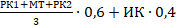  6.5. Бағалау шкаласы силлабуста беріледі (әсіресе 1 курс студенттері үшін):Апта / модульТақырып атауыОНЖИСағат саныЕң жоғары баллБілімді бағалау формасы Сабақты өткізу түрі / платформаМодуль І. Бюджет құқығының түсінігі мен қағидаларыМодуль І. Бюджет құқығының түсінігі мен қағидаларыМодуль І. Бюджет құқығының түсінігі мен қағидаларыМодуль І. Бюджет құқығының түсінігі мен қағидаларыМодуль І. Бюджет құқығының түсінігі мен қағидаларыМодуль І. Бюджет құқығының түсінігі мен қағидаларыМодуль І. Бюджет құқығының түсінігі мен қағидаларыМодуль І. Бюджет құқығының түсінігі мен қағидалары1Д1. Бюджет және мемлекеттің бюджеттік қызметіОН1ЖИ 1.11ӨТС 1Оффлайн/ Zoom- да бейнедәріс1ПС1. Бюджет пен мемлекеттік бюджетке жалпы сипаттама беріңіз: түсінігі, маңызы, принциптері мен функцияларын ашып көрсету. Бюджеттік қызметті жүзеге асырушы уәкілетті органдар.ОН1 ЖИ 1.1.210ТалдауТТ1Оффлайн/ Zoom- да бейнедәрісСенбі 23.00 - ӨТС1, ТТ1 тапсыру ДЕДЛАЙНЫСенбі 23.00 - ӨТС1, ТТ1 тапсыру ДЕДЛАЙНЫСенбі 23.00 - ӨТС1, ТТ1 тапсыру ДЕДЛАЙНЫСенбі 23.00 - ӨТС1, ТТ1 тапсыру ДЕДЛАЙНЫСенбі 23.00 - ӨТС1, ТТ1 тапсыру ДЕДЛАЙНЫСенбі 23.00 - ӨТС1, ТТ1 тапсыру ДЕДЛАЙНЫСенбі 23.00 - ӨТС1, ТТ1 тапсыру ДЕДЛАЙНЫСенбі 23.00 - ӨТС1, ТТ1 тапсыру ДЕДЛАЙНЫ2Д2. Қазақстан Республикасының бюджет жүйесіОН1ЖИ 1.1ЖИ 1.2.1ӨТС 2Оффлайн/ Zoom- да бейнедәріс2ПС2. Бюджет жүйесінің экономикалық – құқықтық мазмұны және оның қызмет етуі. Бюджеттік қатынастар және бюджет аралық байланыстары, бюджет жүйесінің қызмет ету принциптері; республикалық бюджет облыстық бюджет, аудан бюджеті, төтенше мемлекеттік бюджет, Қазақстан Республикасының ұлттық қоры.ОН1ЖИ 1.1ЖИ 1.2.210ТТ2ТалдауОффлайн/ Zoom- да бейнедәрісСенбі 23.00 - ӨТС2, ТТ2 тапсыру ДЕДЛАЙНЫСенбі 23.00 - ӨТС2, ТТ2 тапсыру ДЕДЛАЙНЫСенбі 23.00 - ӨТС2, ТТ2 тапсыру ДЕДЛАЙНЫСенбі 23.00 - ӨТС2, ТТ2 тапсыру ДЕДЛАЙНЫСенбі 23.00 - ӨТС2, ТТ2 тапсыру ДЕДЛАЙНЫСенбі 23.00 - ӨТС2, ТТ2 тапсыру ДЕДЛАЙНЫСенбі 23.00 - ӨТС2, ТТ2 тапсыру ДЕДЛАЙНЫСенбі 23.00 - ӨТС2, ТТ2 тапсыру ДЕДЛАЙНЫ3Д3. Бюджеттік  құқық – құқық саласы ретінде, пәні, әдісі, жүйесі. Бюджеттік құқық ғылымы – Қазақстанның заңи ғылымдарының құрамдас бөлігі ретіндеОН1ЖИ 1.1ЖИ 1.21ӨТС 3Оффлайн/ Zoom- да бейнедәріс3ПС3. Бюджеттік құқық: түсінігі, маңызы. Бюджеттік құқықтың принциптері. Бюджеттік құқықтың құқықтық реттеу әдістері. Бюджеттік құқықтың жүйесі. ОН1ЖИ 1.1ЖИ 1.2210Талдау, ТТ3, ЖТ1Оффлайн/ Zoom- да бейнедәріс3СОӨЖ 1. СӨЖ  орындау бойынша консультацияОффлайн/ Zoom- да бейнедәріс3СӨЖ 1. «Бюджет кодексіндегі негізгі ұғымдарды қарастыру»ОН2 ЖИ 2.1ЖИ 2.225ауызшаОффлайн/ Zoom- да бейнедәрісСенбі 23.00 - ӨТС3, ТТ3, ЖТ1 тапсыру ДЕДЛАЙНЫСенбі 23.00 - ӨТС3, ТТ3, ЖТ1 тапсыру ДЕДЛАЙНЫСенбі 23.00 - ӨТС3, ТТ3, ЖТ1 тапсыру ДЕДЛАЙНЫСенбі 23.00 - ӨТС3, ТТ3, ЖТ1 тапсыру ДЕДЛАЙНЫСенбі 23.00 - ӨТС3, ТТ3, ЖТ1 тапсыру ДЕДЛАЙНЫСенбі 23.00 - ӨТС3, ТТ3, ЖТ1 тапсыру ДЕДЛАЙНЫСенбі 23.00 - ӨТС3, ТТ3, ЖТ1 тапсыру ДЕДЛАЙНЫСенбі 23.00 - ӨТС3, ТТ3, ЖТ1 тапсыру ДЕДЛАЙНЫ4Д4. Бюджеттік құқықтық нормалар және бюджеттік құқықтық қатынас субъектілері; Бюджеттік құқықтық қатынастардағы заңи фактілер.ОН2ЖИ 2.1ЖИ 2.21ӨТС 4Оффлайн/ Zoom- да бейнедәріс4ПС4. Бюджеттік құқықтық нормалар және бюджеттік құқықтық қатынас субъектілерін, сондай-ақ бюджеттік құқықтық қатынастардағы заңи фактілерді түсіндіру, зерттеу.ОН2ЖИ 2.1ЖИ 2.2210Талдау, ТТ4Оффлайн/ Zoom- да бейнедәрісСенбі 23.00 - ӨТС4, ТТ4 тапсыру ДЕДЛАЙНЫСенбі 23.00 - ӨТС4, ТТ4 тапсыру ДЕДЛАЙНЫСенбі 23.00 - ӨТС4, ТТ4 тапсыру ДЕДЛАЙНЫСенбі 23.00 - ӨТС4, ТТ4 тапсыру ДЕДЛАЙНЫСенбі 23.00 - ӨТС4, ТТ4 тапсыру ДЕДЛАЙНЫСенбі 23.00 - ӨТС4, ТТ4 тапсыру ДЕДЛАЙНЫСенбі 23.00 - ӨТС4, ТТ4 тапсыру ДЕДЛАЙНЫСенбі 23.00 - ӨТС4, ТТ4 тапсыру ДЕДЛАЙНЫ5Д5. Қазақстан Республикасының Ұлттық қорыОН2ЖИ 2.2ЖИ 2.31ӨТС 5Оффлайн/ Zoom- да бейнедәріс5ПС5. Қазақстан Республикасының Ұлттық қорын қалыптастыру, пайдалану және басқаруға талдау жасауОН2ЖИ 2.2ЖИ 2.3210Талдау, ТТ5, ЖТ2Оффлайн/ Zoom- да бейнедәріс5СОӨЖ 2. СӨЖ 2 орындау бойынша консультацияОН2ЖИ 2.2ЖИ 2.3Оффлайн/ Zoom- да бейнедәріс5СӨЖ 2. «2021 – 2023 жылдарға арналған республикалық бюджет туралы» 2020 жылғы 2 желтоқсандағы ҚР ЗаңыОН2ЖИ 2.2ЖИ 2.325АуызшаОффлайн/ Zoom- да бейнедәріс5Оқыған материалдың құрылымдық-логикалық сызбасын жасау.ОН2ЖИ 2.2ЖИ 2.3Оффлайн/ Zoom- да бейнедәрісСенбі 23.00 – ӨТС5, ТТ5, ЖТ2 тапсыру ДЕДЛАЙНЫСенбі 23.00 – ӨТС5, ТТ5, ЖТ2 тапсыру ДЕДЛАЙНЫСенбі 23.00 – ӨТС5, ТТ5, ЖТ2 тапсыру ДЕДЛАЙНЫСенбі 23.00 – ӨТС5, ТТ5, ЖТ2 тапсыру ДЕДЛАЙНЫСенбі 23.00 – ӨТС5, ТТ5, ЖТ2 тапсыру ДЕДЛАЙНЫСенбі 23.00 – ӨТС5, ТТ5, ЖТ2 тапсыру ДЕДЛАЙНЫСенбі 23.00 – ӨТС5, ТТ5, ЖТ2 тапсыру ДЕДЛАЙНЫСенбі 23.00 – ӨТС5, ТТ5, ЖТ2 тапсыру ДЕДЛАЙНЫ5АБ 1100Модуль П. Бюджет саласын мемлекеттік құқықтық реттеуМодуль П. Бюджет саласын мемлекеттік құқықтық реттеуМодуль П. Бюджет саласын мемлекеттік құқықтық реттеуМодуль П. Бюджет саласын мемлекеттік құқықтық реттеуМодуль П. Бюджет саласын мемлекеттік құқықтық реттеуМодуль П. Бюджет саласын мемлекеттік құқықтық реттеуМодуль П. Бюджет саласын мемлекеттік құқықтық реттеуМодуль П. Бюджет саласын мемлекеттік құқықтық реттеу6Д6. Бюджеттік бағдарламаларды әзірлеу, оның түрлеріОН1ОН3ЖИ 1.2ЖИ 3.1ЖИ 3.31ӨТС 6Оффлайн/ Zoom- да бейнедәріс6ПС6. Бюджеттік бағдарламаларды әзірлеу, оның түрлерінің айырмашылықтарын ашып көрсету.ОН1ОН3ЖИ 1.2ЖИ 3.1ЖИ 3.3210Талдау, ТТ6Оффлайн/ Zoom- да бейнедәрісСенбі 23.00 – ӨТС6, ТТ6 тапсыру ДЕДЛАЙНЫСенбі 23.00 – ӨТС6, ТТ6 тапсыру ДЕДЛАЙНЫСенбі 23.00 – ӨТС6, ТТ6 тапсыру ДЕДЛАЙНЫСенбі 23.00 – ӨТС6, ТТ6 тапсыру ДЕДЛАЙНЫСенбі 23.00 – ӨТС6, ТТ6 тапсыру ДЕДЛАЙНЫСенбі 23.00 – ӨТС6, ТТ6 тапсыру ДЕДЛАЙНЫСенбі 23.00 – ӨТС6, ТТ6 тапсыру ДЕДЛАЙНЫСенбі 23.00 – ӨТС6, ТТ6 тапсыру ДЕДЛАЙНЫ7Д7. Бюджет деңгейлері арасындағы түсімдер мен шығыстарОН3ЖИ 3.1И.Д 3.21ӨТС 7Оффлайн/ Zoom- да бейнедәріс7ПС7. Бюджет деңгейлері арасындағы түсімдер мен шығыстарды бөлуді ашып көрсетуОН3ЖИ 3.1И.Д 3.2210Талдау, ТТ7Оффлайн/ Zoom- да бейнедәрісСенбі 23.00 – ӨТС7, ТТ7 тапсыру ДЕДЛАЙНЫСенбі 23.00 – ӨТС7, ТТ7 тапсыру ДЕДЛАЙНЫСенбі 23.00 – ӨТС7, ТТ7 тапсыру ДЕДЛАЙНЫСенбі 23.00 – ӨТС7, ТТ7 тапсыру ДЕДЛАЙНЫСенбі 23.00 – ӨТС7, ТТ7 тапсыру ДЕДЛАЙНЫСенбі 23.00 – ӨТС7, ТТ7 тапсыру ДЕДЛАЙНЫСенбі 23.00 – ӨТС7, ТТ7 тапсыру ДЕДЛАЙНЫСенбі 23.00 – ӨТС7, ТТ7 тапсыру ДЕДЛАЙНЫ8Д8. Қазақстан Республикасының салық  жүйесі.                                                                                                                                    ОН3ЖИ 3.1И.Д 3.31ӨТС 8Оффлайн/ Zoom- да бейнедәріс8ПС8. Салықтар жүйесі және оның қаржылық-құқықтық аспектілері; Салықтық қызмет мемлекеттің бюджеттік (мемлекеттік бюджет кірісіне түсім түсіру жөніндегі) қызметінің бір түрі ретінде; Салықтық құқықтың пәні. Салықтық қатынастар. Салықтық құқықтың түсінігі. Салықтық-құқықтық реттеу әдістері.   Салықтық құқықтың жүйесі. Салықтық заңдар.ОН3ЖИ 3.1И.Д 3.3210Талдау, ТТ8Оффлайн/ Zoom- да бейнедәріс8СОӨЖ 3. СӨЖ 3 орындау бойынша консультацияОффлайн/ Zoom- да бейнедәріс8СӨЖ 3. «Халықаралық бюджеттік қатынастар, олардың құқықтық реттелуі. Халықаралық бюджеттік кредиттік ұйымдар, олардың құқықтық жағдайы».ОН3ОН4ЖИ 3.1ЖИ 3.2ЖИ 4.2ЖИ 4.325ПрезентацияОффлайн/ Zoom- да бейнедәрісСенбі 23.00 – ӨТС8, ТТ8  тапсыру ДЕДЛАЙНЫСенбі 23.00 – ӨТС8, ТТ8  тапсыру ДЕДЛАЙНЫСенбі 23.00 – ӨТС8, ТТ8  тапсыру ДЕДЛАЙНЫСенбі 23.00 – ӨТС8, ТТ8  тапсыру ДЕДЛАЙНЫСенбі 23.00 – ӨТС8, ТТ8  тапсыру ДЕДЛАЙНЫСенбі 23.00 – ӨТС8, ТТ8  тапсыру ДЕДЛАЙНЫСенбі 23.00 – ӨТС8, ТТ8  тапсыру ДЕДЛАЙНЫСенбі 23.00 – ӨТС8, ТТ8  тапсыру ДЕДЛАЙНЫ9Д9. Бюджеттік бақылауды құқықтық реттеу.ОН3ОН4ЖИ 3.1ЖИ 3.2ЖИ 4.2ЖИ 4.31ӨТС 9Оффлайн/ Zoom- да бейнедәріс9ПС9. Бюджеттік бақылау түсінігі, принциптері мен міндеттерін қарастыруОН3ОН4ЖИ 3.1ЖИ 3.2ЖИ 4.2ЖИ 4.3210Талдау, ТТ9Оффлайн/ Zoom- да бейнедәрісСенбі 23.00 – ӨТС9, ТТ9, тапсыру ДЕДЛАЙНЫСенбі 23.00 – ӨТС9, ТТ9, тапсыру ДЕДЛАЙНЫСенбі 23.00 – ӨТС9, ТТ9, тапсыру ДЕДЛАЙНЫСенбі 23.00 – ӨТС9, ТТ9, тапсыру ДЕДЛАЙНЫСенбі 23.00 – ӨТС9, ТТ9, тапсыру ДЕДЛАЙНЫСенбі 23.00 – ӨТС9, ТТ9, тапсыру ДЕДЛАЙНЫСенбі 23.00 – ӨТС9, ТТ9, тапсыру ДЕДЛАЙНЫСенбі 23.00 – ӨТС9, ТТ9, тапсыру ДЕДЛАЙНЫ10Д10. Бюджет саласындағы мемлекеттік басқаруОН3ЖИ 3.11ӨТС 10Оффлайн/ Zoom- да бейнедәріс10ПС10. Бюджет саласындағы мемлекеттік басқару бюджеттік  құқықтың жалпы бөлімінің институты ретінде: түсінігі, маңызы, нормативтік-құқықтық базасы;  Мемлекеттік бюджетті басқару: түсінігі, басқаруды ұйымдастыру элементтері, принциптері, негізгі міндеттері; Мемлекеттік бюджет саласындағы басқаруды жүзеге асырудың негізгі әдістері, құқықтық нысандары және өзекті мәселелеріОН3ЖИ 3.1210Талдау, ТТ10, ЖТ3Оффлайн/ Zoom- да бейнедәріс10Оқыған материалдың құрылымдық-логикалық сызбасын жасау.ОН4ЖИ 4.1ЖИ 4.2Оффлайн/ Zoom- да бейнедәріс10МТ (Midterm Exam)ОН5ЖИ 5.2ЖИ 5.3100Сенбі 23.00 – ӨТС10, ТТ10, ЖТ3 тапсыру ДЕДЛАЙНЫСенбі 23.00 – ӨТС10, ТТ10, ЖТ3 тапсыру ДЕДЛАЙНЫСенбі 23.00 – ӨТС10, ТТ10, ЖТ3 тапсыру ДЕДЛАЙНЫСенбі 23.00 – ӨТС10, ТТ10, ЖТ3 тапсыру ДЕДЛАЙНЫСенбі 23.00 – ӨТС10, ТТ10, ЖТ3 тапсыру ДЕДЛАЙНЫСенбі 23.00 – ӨТС10, ТТ10, ЖТ3 тапсыру ДЕДЛАЙНЫСенбі 23.00 – ӨТС10, ТТ10, ЖТ3 тапсыру ДЕДЛАЙНЫСенбі 23.00 – ӨТС10, ТТ10, ЖТ3 тапсыру ДЕДЛАЙНЫМодуль ІІІ. Мемлекеттік бюджет саласын құқықтық реттеуМодуль ІІІ. Мемлекеттік бюджет саласын құқықтық реттеуМодуль ІІІ. Мемлекеттік бюджет саласын құқықтық реттеуМодуль ІІІ. Мемлекеттік бюджет саласын құқықтық реттеуМодуль ІІІ. Мемлекеттік бюджет саласын құқықтық реттеуМодуль ІІІ. Мемлекеттік бюджет саласын құқықтық реттеуМодуль ІІІ. Мемлекеттік бюджет саласын құқықтық реттеуМодуль ІІІ. Мемлекеттік бюджет саласын құқықтық реттеу11Д11. Бюджетаралық қатынастар: түсінігі, принциптері, реттеу нысандарыОН4ЖИ 4.1ЖИ 4.21ӨТС 11Оффлайн/ Zoom- да бейнедәріс11ПС 11. Бюджетаралық қатынастар: түсінігі, принциптері мен реттеу нысандарына талдау жасау.ОН4ЖИ 4.1ЖИ 4.2210Талдау, ТТ11Оффлайн/ Zoom- да бейнедәрісСенбі 23.00 – ӨТС11, ТТ11,  тапсыру ДЕДЛАЙНЫСенбі 23.00 – ӨТС11, ТТ11,  тапсыру ДЕДЛАЙНЫСенбі 23.00 – ӨТС11, ТТ11,  тапсыру ДЕДЛАЙНЫСенбі 23.00 – ӨТС11, ТТ11,  тапсыру ДЕДЛАЙНЫСенбі 23.00 – ӨТС11, ТТ11,  тапсыру ДЕДЛАЙНЫСенбі 23.00 – ӨТС11, ТТ11,  тапсыру ДЕДЛАЙНЫСенбі 23.00 – ӨТС11, ТТ11,  тапсыру ДЕДЛАЙНЫСенбі 23.00 – ӨТС11, ТТ11,  тапсыру ДЕДЛАЙНЫ12Д12.  Бюджеттік  жоспарлаудың құқықтық негіздеріОН4ЖИ 4.2ЖИ 4.31ӨТС 12Оффлайн/ Zoom- да бейнедәріс12ПС12. Бюджеттік жоспалау негіздері, бюджетті әзірлеу мен бекіту, бюджетті жоспарлау принциптері.ОН4ЖИ 4.2ЖИ 4.3210Талдау, ТТ12, ЖТ4Оффлайн/ Zoom- да бейнедәріс12СОӨЖ 4. СӨЖ 4 орындау бойынша консультацияОН5ЖИ 5.1ЖИ 5.2ЖИ 5.3Оффлайн/ Zoom- да бейнедәріс12СӨЖ4. «Мемлекеттік және мемлекет кепілдік берген қарыз алу және борыш, мемлекет кепілгерлігі»ОН5ЖИ 5.1ЖИ 5.2ЖИ 5.325ПрезентацияОффлайн/ Zoom- да бейнедәрісСенбі 23.00 – ӨТС12, ТТ12, ЖТ4 тапсыру ДЕДЛАЙНЫСенбі 23.00 – ӨТС12, ТТ12, ЖТ4 тапсыру ДЕДЛАЙНЫСенбі 23.00 – ӨТС12, ТТ12, ЖТ4 тапсыру ДЕДЛАЙНЫСенбі 23.00 – ӨТС12, ТТ12, ЖТ4 тапсыру ДЕДЛАЙНЫСенбі 23.00 – ӨТС12, ТТ12, ЖТ4 тапсыру ДЕДЛАЙНЫСенбі 23.00 – ӨТС12, ТТ12, ЖТ4 тапсыру ДЕДЛАЙНЫСенбі 23.00 – ӨТС12, ТТ12, ЖТ4 тапсыру ДЕДЛАЙНЫСенбі 23.00 – ӨТС12, ТТ12, ЖТ4 тапсыру ДЕДЛАЙНЫ13Д13. Бюджет жобасын бекіту және қарауОН5ЖИ 5.1ЖИ 5.2ЖИ 5.31ӨТС 13Оффлайн/ Zoom- да бейнедәріс13ПС13. Бюджет жобасын бекіту және қарау негіздерін талдауОН5ЖИ 5.1ЖИ 5.2ЖИ 5.3210Талдау, ТТ13Оффлайн/ Zoom- да бейнедәрісСенбі 23.00 – ӨТС13, ТТ13,  тапсыру ДЕДЛАЙНЫСенбі 23.00 – ӨТС13, ТТ13,  тапсыру ДЕДЛАЙНЫСенбі 23.00 – ӨТС13, ТТ13,  тапсыру ДЕДЛАЙНЫСенбі 23.00 – ӨТС13, ТТ13,  тапсыру ДЕДЛАЙНЫСенбі 23.00 – ӨТС13, ТТ13,  тапсыру ДЕДЛАЙНЫСенбі 23.00 – ӨТС13, ТТ13,  тапсыру ДЕДЛАЙНЫСенбі 23.00 – ӨТС13, ТТ13,  тапсыру ДЕДЛАЙНЫСенбі 23.00 – ӨТС13, ТТ13,  тапсыру ДЕДЛАЙНЫ14Д14. Мемлекеттің ақша айналымын ретке келтіру  тәсілдері  және мемлекетте жүргізілген ақша реформалары.ОН1ЖИ 5.11ӨТС 14Оффлайн/ Zoom- да бейнедәріс14ПС14. Мемлекеттің ақша айналымын ретке келтіру  тәсілдері  және мемлекетте жүргізілген ақша реформаларын зерттеу, талдау жасау.ОН1 ЖИ 5.1.210Талдау, ТТ14Оффлайн/ Zoom- да бейнедәрісСенбі 23.00 – ӨТС14, ТТ14,  тапсыру ДЕДЛАЙНЫСенбі 23.00 – ӨТС14, ТТ14,  тапсыру ДЕДЛАЙНЫСенбі 23.00 – ӨТС14, ТТ14,  тапсыру ДЕДЛАЙНЫСенбі 23.00 – ӨТС14, ТТ14,  тапсыру ДЕДЛАЙНЫСенбі 23.00 – ӨТС14, ТТ14,  тапсыру ДЕДЛАЙНЫСенбі 23.00 – ӨТС14, ТТ14,  тапсыру ДЕДЛАЙНЫСенбі 23.00 – ӨТС14, ТТ14,  тапсыру ДЕДЛАЙНЫСенбі 23.00 – ӨТС14, ТТ14,  тапсыру ДЕДЛАЙНЫ15Д15. Мемлекеттік бюджеттің атқарылуыОН5ЖИ 5.1ЖИ 5.21ӨТС 15Оффлайн/ Zoom- да бейнедәріс15ПС15. Бюджеттің атқарылу процесі, бюджеттің атқарылуы туралы жылдық есеп бойынша талдау жасауОН5ЖИ 5.1ЖИ 5.2.210Талдау, ТТ15, ЖТ5Оффлайн/ Zoom- да бейнедәріс15СОӨЖ 5. СӨЖ 5 орындау бойынша консультацияОН5ЖИ 5.1ЖИ 5.2.Оффлайн/ Zoom- да бейнедәріс15СӨЖ5. «Қазақстан Республикасы Ұлттық қорының қаражатын қалыптастыру және пайдалану тұжырымдамасы туралы Қазақстан Республикасы Президентінің Жарлығы» (08.12.2016 жылы қабылданған)ОН5ЖИ 5.1ЖИ 5.2.25КонспектОффлайн/ Zoom- да бейнедәрісСенбі 23.00 – ӨТС15, ТТ15, ЖТ5 тапсыру ДЕДЛАЙНЫСенбі 23.00 – ӨТС15, ТТ15, ЖТ5 тапсыру ДЕДЛАЙНЫСенбі 23.00 – ӨТС15, ТТ15, ЖТ5 тапсыру ДЕДЛАЙНЫСенбі 23.00 – ӨТС15, ТТ15, ЖТ5 тапсыру ДЕДЛАЙНЫСенбі 23.00 – ӨТС15, ТТ15, ЖТ5 тапсыру ДЕДЛАЙНЫСенбі 23.00 – ӨТС15, ТТ15, ЖТ5 тапсыру ДЕДЛАЙНЫСенбі 23.00 – ӨТС15, ТТ15, ЖТ5 тапсыру ДЕДЛАЙНЫСенбі 23.00 – ӨТС15, ТТ15, ЖТ5 тапсыру ДЕДЛАЙНЫАБ2100